Al Dirigente scolastico dell’Istituto omnicomprensivo di San Demetrio CoroneI sottoscritti ………………………………………………..  e ……………………………………………….., in qualità di Rappresentanti di Istituto, con la presente CHIEDONO        che siano concesse le Assemblee di classe        che sia concessa l’Assemblea d’Istituto          in presenza          in modalità mistaper il giorno …………………. p.v. secondo il seguente orario:dalle ore …..…. alle …..…. Assemblee di classe;dalle ore …..…. alle …..…. Assemblea d’Istituto.L’Ordine del giorno sarà il seguente:………………………………………………………………………………………………………………………………………………………………………………………………………………………………………………………………………………………………………………………………………………………………………………………………………………………………………………………………………………………………………………………………………………………………………………………………………………………………………………………………I sottoscritti studenti, consapevoli che non potranno più richiedere alcuna assemblea nel corso dello stesso mese, si impegnano a:garantire la partecipazione democratica degli studenti;assicurare l’ordinato svolgimento dell’assemblea;consegnare il verbale dell’assemblea agli Uffici di Segreteria dell’Istituto.Certi di Vostro cortese riscontro,FirmeSan Demetrio Corone, li  …………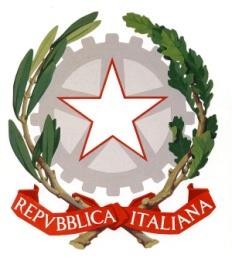 ISTITUTO OMNICOMPRENSIVOSAN DEMETRIO CORONE - COSENZA –ITALYSHKOLLA E BASHKUAR SHËN MITER KORONE - ITALIDirigenza ed Uffici AmministrativiVia Dante Alighieri n°146 – 87069 San Demetrio Corone (CS) Drejtim dhe Fusha AdministrativeUdha Dante Alighieri n°146 – 87069 Shën Mitër Koronë (CS)Tel.+39 0984 956086 – Fax +39 0984 910723- Codice Fiscale: 97022490789Mail PEC Scuola: cspc060008@pec.istruzione.it Mail Liceo: cspc060008@istruzione.it Mail Comprensivo: csic83200n@istruzione.it – Sito Web: www.iosandemetrio.edu.it Santa Sofia d’Epiro Tel. 0984957020 - San Giorgio A. Tel. 098386103Vaccarizzo A. Tel. 098384095- San Cosmo A. Tel. 098384060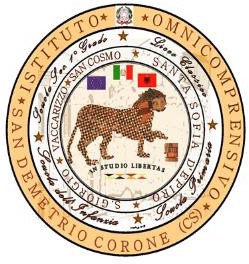 